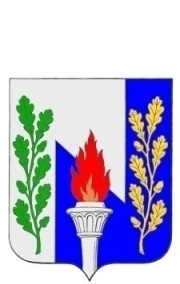 Тульская областьМуниципальное образование рабочий поселок ПервомайскийЩёкинского районаСОБРАНИЕ ДЕПУТАТОВ РЕШЕНИЕОб изменении границ муниципального образования рабочий поселок Первомайский Щекинского района от «      » мая  2018 года                                                                №______ В соответствии со ст. 12 Федерального закона  от 06.10.2003 № 131-ФЗ «Об общих принципах организации местного самоуправления в Российской Федерации», рассмотрев результаты публичных слушаний по вопросу изменения границ муниципального образования рабочий поселок Первомайский,  на основании  Устава МО р.п. Первомайский Щекинского района, Собрание депутатов МО р.п. Первомайский Щекинского района РЕШИЛО:1. Выразить согласие и признать целесообразным изменение границ МО р.п. Первомайский Щекинского района путем включения  в  состав территории  муниципального образования рабочий поселок Первомайский Щёкинского района земельных участков из состава территории  муниципального образования Ломинцевское Щёкинского района (Приложение).2. Контроль за выполнением настоящего решения возложить на главу администрации МО р.п. Первомайский (Шепелёва И.И.) и председателя постоянной комиссию по вопросам собственности и развитию инфраструктуры (Хиркова Т.П.).3. Решение вступает в силу со дня его официального опубликования.Глава МО р.п. ПервомайскийЩёкинского района                                                                        М.А. ХакимовПриложение 1к решению Собрания депутатовМО р.п. ПервомайскийЩекинского района от     мая  2018 года №_______